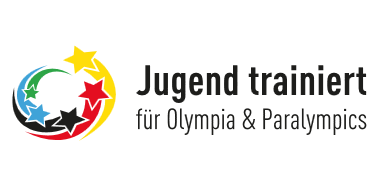 Jugend trainiert für Olympia und Jugend trainiert für ParalympicsFußball-Bezirksausschreibung 2022/2023in der Region Weser-EmsWettbewerb der MädchenDer Bezirksentscheid Fußball findet statt am: 	s. für die jew. WK-Klassen ab S. 3 dieser Ausschreibung Voraussichtliches Ende des Turniers:		jeweils ca. 13.45 Uhr		 Folgender Meldeschluss ist zu beachten:	9. Juni 2022	 Austragungsort:                                                   siehe Seite 3			 1. Grundlagen des Wettbewerbs sind:• die Ausschreibung Schuljahr 2021/2022 des Niedersächsischen Kultusministeriums für Niedersachsen (Landes- und Bundesfinalveranstaltungen). Die Ausschreibung ist abrufbar unter http://www.mk.niedersachsen.de/schule/schuelerinnen_und_schueler_eltern/schulsport/wettkaempfe_und_wettbewerbe/wettkaempfe-und-wettbewerbe-6508.html • die Bezirksausschreibung des Regionalen Landesamts für Schule und Bildung Osnabrück.  Die Ausschreibung ist abrufbar unter https://www.rlsb.de/themen/schulsport/jtfo/jtfo/osnabrueck/jtfo-ba• die Bestimmungen und Regelungen der Sportfachverbände, soweit dies in den o. g. Ausschreibugen nicht anders geregelt ist.• die Bestimmungen für den Schulsport in der jeweils gültigen Fassung.Bitte beachten Sie die Hinweise zur Verarbeitung personenbezogener Daten in der Niedersächsischen Landesausschreibung.2. Folgende Mannschaften haben sich für den Wettbewerb qualifiziert:(diese Zusammenstellung ist nach Abschluss der Kreisgruppenspiele und ein paar Tage vor dem Bezirks-Turnier unter www.nfvbwe.de/Spielbetrieb/Schulfußball einzusehen!)3. MeldungenDie Meldung einer durch den erfolgreichen Kreisgruppenentscheid oder direkt qualifizierten Mannschaft erfolgt über den Meldebogen (S. 7 dieser Ausschreibung).Folgender Meldeschluss ist zu beachten:		09.06.2022Das Formular (ohne Nennung der einzelnen Schülerinnen und Schüler) ist für jede gemeldete Mannschaft auszufüllen. Jede Meldung wird bestätigt. Sollten Sie keine Bestätigung erhalten oder bei der Kontrolle bemerken, dass die Meldung fehlerhaft war (falsche Sportart, WK o.ä.), nehmen Sie bitte umgehend Kontakt mit dem Verbandsvertreter / zuständigen Fachberater (Kontaktdaten s.o.) auf. Das Mannschaftsmeldeformular ist elektronisch auszufüllen und dem jeweiligen Ausrichter (Verbandsvertreter / zuständigen Fachberater, Kontaktdaten s.o.) sehr zeitnah gemäß dieser Ausschreibung gesetzte Frist zuzuleiten. Eine gedruckte Fassung mit Unterschrift der Schulleitung und Schulstempel muss spätestens zu Wettkampfbeginn vorliegen. 4. AufsichtJede Mannschaft muss von einer verantwortlichen Lehrkraft betreut werden. Es ist die bei Schulfahrten übliche Aufsicht zu führen. Die Lehrkraft ist dafür verantwortlich, dass die Mannschaft die benutzten Räume und Sporthallen ordnungsgemäß und sauber hinterlässt. Alkoholverzehr, grob und undiszipliniertes Verhalten sowie mutwilliges Beschädigen von Sporthallen und Geräten führen zum sofortigen Ausschluss der Mannschaft vom Wettkampf.5. Spezielle Regelungen für die Sportart Fußball.Grundsätzlich müssen alle teilnehmenden Schulen auch bereit sein, die Ausrichtung eines Wettbewerbs zu übernehmen, da sonst Wettkämpfe entfallen müssen. Die Wettkämpfe sollen so organisiert werden, dass auch vom Wettkampfort weiter entfernt liegende Schulen rechtzeitig anreisen können.Fußball, WK II MädchenDer Bezirksentscheid WK II, Mädchen findet statt am: 	05.06.2023, Begrüßung: 09.45 UhrVoraussichtliches Ende des Turniers:			ca. 13.45 UhrFolgender Meldeschluss ist zu beachten:		09. Juni 2022Austragungsort: 	Gymnasium Bad Zwischenahn-Edewecht		Sportanlage Göhlenweg 3, 26188 EdewechtFußball, WK III MädchenDer Bezirksentscheid WK III, Mädchen findet statt am: 	07.06.2023, Begrüßung: 09.45 UhrVoraussichtliches Ende des Turniers:			ca. 13.45 UhrFolgender Meldeschluss ist zu beachten:		09. Juni 2022Austragungsort:	Gymnasium Bad Zwischenahn-Edewecht		Sportanlage Göhlenweg 3, 26188 EdewechtFußball, WK IV MädchenDer Bezirksentscheid WK IV, Mädchen findet statt am:  07.06.2023, Begrüßung: 09.45 UhrVoraussichtliches Ende des Turniers:			ca. 13.45 UhrFolgender Meldeschluss ist zu beachten:		09. Juni 2022Austragungsort:	Gymnasium Bad Zwischenahn-Edewecht		Sportanlage Göhlenweg 3, 26188 EdewechtAuf Kleinfeldern wird mit 7er Mannschaften und auf Großfeldern mit 11er Mannschaften gespielt.Gespielt wird in Turnierform nach den Regeln des Deutschen Fußball Bundes (Bezugsquelle:   Deutscher Fußball Bund, Otto-Fleck-Schneise 6, 60528 Frankfurt/Main, Telefon 069/6788-0 oder www.dfb.de),sofern in dieser Ausschreibung nichts anderes festgelegt ist. In der WK IV können auch gemischte Mannschaften starten. Sie werden bei den Jungen gewertet.Jede Spielerin/jeder Spieler muss sich durch einen gültigen Lichtbildausweis (z.B. Personalausweis, Reise-oder Spielerpass, Schülerausweis) legitimieren, um die Spielberechtigung für das Turnier zu erlangen. Der von der Schulleitung beglaubigte Mannschaftsmeldebogen mit Schulstempel und die Legitimierungsdoku-mente (gesammelt in einem beschrifteten Umschlag) sind rechtzeitig vor Turnierbeginn bei der Turnierleitungabzugeben. Liegt bis zum Turnierbeginn kein Ausweis vor, ist die Spielerin/der Spieler nicht spielberechtigt. Mannschaften, die nicht genügend spielberechtigte Teilnehmer/innen haben, dürfen auch nicht außerhalb der Wertung an der Endrunde teilnehmen. Die Mannschaften müssen zu jedem Spiel zwei verschiedenfarbige Spielkleidungen bereithalten. Gemäß denBestimmungen des DFB ist das Tragen von Schienbeinschonern verbindlich vorgeschrieben. Jede Mann-schaft muss eigene Trainingsbälle und einen Spielball (Gr. 5) mitbringen.Die Betreuer sind für die Versorgung kleinerer Verletzungen selbst verantwortlich.Die Beaufsichtigung der Mannschaft (1 Lehrkraft je Mannschaft) muss in jedem Fall gewährleistet werden. Esist die bei Schulfahrten übliche Aufsicht zu führen.Ich bitte um genaue Beachtung der Anreisezeit und des Anreiseortes. Bei Verzögerungen der Anreise informieren Sie die Turnierleitung. Das Ende von Veranstaltungen kann nur als voraussichtlicher Zeitpunkt bestimmt werden. Wenn Schulklassen als Zuschauer an der Veranstaltung teilnehmen möchten, muss die Aufsicht durch Lehrergewährleistet sein. Die Gruppe muss zwei Tage vorher beim Veranstalter angemeldet werden!Die Betreuerin bzw. der Betreuer ist dafür verantwortlich, dass die Mannschaft die benutzten Räume und Sportanlagen ordnungsgemäß und sauber verlässt. Alkoholverzehr, grob undiszipliniertes Verhalten und mutwilliges Beschädigen von Sporthallen und Geräten führen zum sofortigen Ausschluss der Mannschaft.Das Schiedsgericht besteht aus der Turnierleitung und einem der nicht beteiligten Schiedsrichter. Einsprüchemüssen direkt nach Spielende als formloser Antrag schriftlich erfolgen und werden sofort endgültig entschie-den. Gegen Tatsachenentscheidungen des Schiedsrichters bestehen keine Einspruchsmöglichkeiten. DieGrundlage für die Entscheidung des Schiedsgerichts bildet die jeweils gültige Ausschreibung des Landes- bzw. Bundesentscheid. In Bereichen, in denen die Ausschreibung keine besonderen Regelungen trifft, istnach den Bestimmungen des jeweiligen Sportfachverbandes zu entscheiden. Über jedes Schiedsgerichtsver-fahren wird ein Protokoll gefertigt und den Wettkampfunterlagen beigefügt. Das Schiedsgericht entscheidet ferner über den sofortigen Ausschluss von Mannschaften bei Alkoholgenuss, grob undiszipliniertem Verhaltenund mutwilligem Beschädigen von Sportanlagen und Geräten. Eine Berufung gegen die Entscheidung ist am Wettkampftag nicht möglich.Mit der Anmeldung zu dieser Veranstaltung willigen die Teilnehmer in die Veröffentlichung ihrer Bildnisse ein.Die Einwilligung schließt alle Veröffentlichungen in Medien und Präsentationen des Niedersächsischen Fuß-ballverbandes e.V. ausdrücklich mit ein.Wettkampfbestimmungen für den Bezirksentscheid WK II und III, Jungen Jede Mannschaft besteht einschließlich der Ersatzspielerinnen oder Ersatzspieler– aus maximal 15 Spieler, die zum Zeitpunkt des Turniers der startberechtigten Schule angehören müssen. – Es können bis zu vier Spieler pro Spiel in einer Spielruhe beliebig oft aus- und wieder eingewechselt werden.– Die Spielzeit beträgt für alle Spiele 2 x 10 Minuten.– Es gilt die Abseitsregel.– Für die Ermittlung der Rangfolge nach Abschluss der Spiele gelten folgende Kriterien in nachstehender Reihenfolge:	a) Punkte	b) Ergebnis der Spiele punktgleicher Mannschaften untereinander (direkter Vergleich)c) Tordifferenzd) Höhere Anzahl der erzielten Tore e) Entscheidungsschießen (Neunmeterschießen/ Kleinfeld, Elfmeterschießen/Großfeld).Wettkampfbestimmungen für den Bezirksentscheid WK IV, Jungen Jede Mannschaft besteht einschließlich der Ersatzspielerinnen oder Ersatzspieler– aus maximal 10 Spieler, die zum Zeitpunkt des Turniers der startberechtigten Schule angehören müssen. – Es können bis zu drei Spieler pro Spiel in einer Spielruhe beliebig oft aus- und wieder eingewechselt werden.– Die Spielzeit beträgt für alle Spiele 2 x 10 Minuten.– Die Abseitsregel ist in der WK IV aufgehoben.– Für die Ermittlung der Rangfolge nach Abschluss der Spiele gelten folgende Kriterien in nachstehender Reihenfolge:	a) Punkte	b) Ergebnis der Spiele punktgleicher Mannschaften untereinander (direkter Vergleich)c) Tordifferenzd) Höhere Anzahl der erzielten Tore e) Entscheidungsschießen (Neunmeterschießen/ Kleinfeld, Elfmeterschießen/Großfeld).Wettkampfbestimmungen für den Bezirksentscheid WK II und III, Mädchen Jede Mannschaft besteht einschließlich der Ersatzspielerinnen oder Ersatzspieler– aus maximal 10 Spielerinnen, die zum Zeitpunkt des Turniers der startberechtigten Schule angehören müssen. – Es können bis zu drei Spielerinnen pro Spiel in einer Spielruhe beliebig oft aus- und wieder eingewechselt werden.– Die Spielzeit beträgt für alle Spiele 2 x 10 Minuten.– Es gilt die Abseitsregel.– Für die Ermittlung der Rangfolge nach Abschluss der Spiele gelten folgende Kriterien in nachstehender Reihenfolge:	a) Punkte	b) Ergebnis der Spiele punktgleicher Mannschaften untereinander (direkter Vergleich)c) Tordifferenzd) Höhere Anzahl der erzielten Tore e) Entscheidungsschießen (Neunmeterschießen/ Kleinfeld, Elfmeterschießen/Großfeld).Wettkampfbestimmungen für den Bezirksentscheid WK IV, Mädchen Jede Mannschaft besteht einschließlich der Ersatzspielerinnen – aus maximal 10 Spielerinnen, die zum Zeitpunkt des Turniers der startberechtigten Schule angehören müssen. – Es können bis zu drei Spielerinnen pro Spiel in einer Spielruhe beliebig oft aus- und wieder eingewechselt werden.	– Die Spielzeit beträgt für alle Spiele 2 x 10 Minuten.– Die Abseitsregel ist in der WK IV aufgehoben.– Für die Ermittlung der Rangfolge nach Abschluss der Spiele gelten folgende Kriterien in nachstehender Reihenfolge:	a) Punkte	b) Ergebnis der Spiele punktgleicher Mannschaften untereinander (direkter Vergleich)c) Tordifferenzd) Höhere Anzahl der erzielten Tore e) Entscheidungsschießen (Neunmeterschießen/ Kleinfeld, Elfmeterschießen/Großfeld).TurnierplanEs wird in zwei Dreiergruppen gespielt. Die Gruppensieger und die Gruppenzweiten erreichen das Halbfinale. Die Sieger der Halbfinalspiele erreichen das Finale (siehe Anlage).SiegerehrungDie Siegerehrung findet unmittelbar im Anschluss nach dem letzten Spiel statt. Wir bitten alle Teilnehmer, derSiegerehrung einen würdigen Rahmen zu geben.Wir wünschen allen teilnehmenden Mannschaften viel Erfolg!Mit sportlichen GrüßenIm AuftragJugend trainiert für Olympia und Jugend trainiert für ParalympicsFußball-Meldeformular Bezirksentscheid der Mädchenin der Region Weser-EmsBezirksentscheid 2023 der MädchenVoraussichtlicher Spielplan(könnte sich situationsbedingt vor Ort noch leicht ändern)WK II, III und IVSpielzeit 2 x 10 minHalbzeitpause: 3 minAn alle- Kreisgruppensieger JtfO Fußball undDirektqualifizierten für das BezirksfinaleFußball in der Region Weser-Ems- Fachberater/innen für den Schulsport in der Region Weser-EmsBearbeitet vonNNschulsport-os@rlsb-os.niedersachsen.deMühleneschweg 5Ihr Zeichen, Ihre Nachricht vomMein Zeichen (Bei Antwort angeben)TelefonOsnabrückOS 2.50 - 0541 77046-38001.03.2023Wettkampfbeauftragte:Wettkampfbeauftragte:Herr Friedhelm ForbrigerBeauftragter für SchulfußballRegion Weser-EmsWaldmeisterweg 8, 49744 Geeste-DalumFrau Eva-Maria ReinertFachberaterin Schulsportfür den LK Emsland / LK Oldenburg (komm.)Tel. 0171-7835000 (Herr Forbriger)Tel. 05937-8201Mail: forbriger@t-online.deTel. 044118023161Mail: eva-maria.reinert@rlsb.de TerminAltersklasseAltersklasseJahrgangSpielfeldBälleTurnierleitung06.06.2023WK II   Jungen2007-20092 Großfelder  Gr. 5   Gr. 5Thomas Kissner06.06.2023WK III  Jungen2009-20112 Großfelder  Gr. 5   Gr. 5Thomas Kissner08.06.2023WK IVJungen2011-20132 KleinfelderGr. 5(leicht)Thomas Kissner05.06.2023WK IIMädchen2007-20092 KleinfelderGr. 5Eva-Maria Reinert07.06.2023WK III Mädchen2009-20112 KleinfelderGr. 5Eva-Maria Reinert07.06.2023WK IVMädchen2011-20132 KleinfelderGr. 5(leicht)Eva-Maria ReinertNNBeauftragter für den SchulsportRegionales Landesamt für Schule und BildungOsnabrückFriedhelm Forbriger Verantwortlicher des Nds.-Fußball-VerbandesSchulfußballbeauftragter NFV-Bezirk Weser-EmsAn den Verantwortlichen des Nds.-Fußball-VerbandesSchulfußballbeauftragter Region Weser-EmsHerrn Friedhelm ForbrigerSchulfußballbeauftragter Region Weser-EmsWaldmeisterweg 8,49744 Geeste-DalumMail: Forbriger@t-online.deFrauEva-Maria ReinertFachberaterin SchulsportOldenburgMail: eva-maria.reinert@nlschb.deName der SchuleLandkreis/StadtKreisgruppeWettkampfklasseAnschrift der SchuleTel. der SchuleE-Mail der SchuleName der verant- wortlichen LehrkraftAnschrift der LehrkraftTel. der LehrkraftE-Mail der LehrkraftKreisgruppe 1: Aurich, Emden, LeerKreisgruppe 2: Friesland, Wittmund, Wilhelmshaven, AmmerlandKreisgruppe 3: Wesermarsch, Oldenburg-Stadt, Oldenburg-Land, DelmenhorstKreisgruppe 4: Cloppenburg, VechtaKreisgruppe 5: Emsland, Grafschaft BentheimKreisgruppe 6: Osnabrück-Stadt, Osnabrück-LandSpielFeld 1Feld 2AnstoßzeitAbpfiffErgebnisse1.A1-A210.0010.23:2.B1-B210.0010.23:3.A3-A110.3010.53:4.B3-B110.3010.53:5.A2-A311.0011.23:6.B2-B311.0011.23:7.Spiel um Platz 5 und 611.3011.53:8.1. Halbfinale12.0012.23:9.2. Halbfinale12.0012.23:10.Spiel um Platz 3 und 412.3012.53:11.Endspiel13.0013.23:Siegerehrung